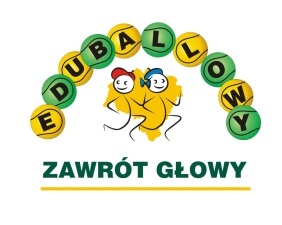 Szkolny Związek Sportowy „Dolny Śląsk” we Wrocławiu zaprasza szkoły podstawowe z gminy Kunice uczestniczące  w programie Sprawny Dolnoślązaczek w roku szkolnym 2018/2019 do udziału w specjalnym festynie rekreacyjnym dla dzieci uczestniczących w programie p.t. „ Mikołajkowy Eduballowy Zawrót Głowy”.Podczas festynu chcemy pokazać możliwości wykorzystania piłek edukacyjnych eduball w kształceniu dzieci         w klasach I – III. Festyn prowadzić będą pracownicy naukowi Akademii Wychowania Fizycznego we Wrocławiu, którzy są Autorami tej pomocy naukowej.Festyn odbędzie się w dniu 7.12.2018 roku w Szkole Podstawowej w Spalonej, ul. Legnicka 52  Zapraszamy do udziału klasy I i II ze Szkół Podstawowych w: Spalonej, Kunicach, Rosochatej i BieniowicachZałożenia festynu:Festyn trwa ok. 2-2,5 godziny i uczestniczą w nim 4 klasy I i 4 klasy II z wymienionych wyżej szkół. Klasy III proponujemy żeby były kibicami tej imprezyPierwsza część festynu to zapoznanie uczestników z piłkami eduball, tak, żeby w festynie mogły uczestniczyć także klasy, które nie miały styczności z tą pomocą naukowąDruga część festynu to zestaw konkurencji i prób dla dzieci. Zestaw ten oparty będzie o zadania, które zamieszczone są w Zeszycie Edukacyjnym programu, opracowanym dwa lata temu przez Autorów programu Eduball. Zeszyt jest do ściągnięcia ze strony http://www.lo3.wroc.pl/~dszs/doc16_17/zeszyt_2_eduballe_net.pdf oraz umieszczony jest na stronie www.sprawnydolnoslazaczek.plOrganizatorzy dobiorą zestawy zadań dostosowując je do możliwości organizacyjnych szkoły oraz możliwości dzieci. Większość zadań będzie premiowała dokładność ich wykonania oraz inwencję dzieci, a nie tylko szybkość wykonania zadaniaProsimy szkoły uczestniczące w Festynie o:Zapewnienie pomocy nauczycieli edukacji wczesnoszkolnej i ( jeżeli to możliwe) wychowania fizycznego w realizacji festynu. Najlepiej, żeby ilość tych nauczycieli równa była ilości klas uczestniczących w festynieZaproszenie na Festyn kibiców: rodziców, dzieci ze starszych klasPrzesłanie mailem do dnia 3.12.2018 r. informacji ile dzieci z klas I i ile dzieci z klas II weźmie udział w Festynie. Prosimy o informację na adres : szs@sport.wroclaw.pl Jeżeli to możliwe prosimy o ubranie dzieci w jednolite koszulki, a ponieważ na rozpoczęcie imprezy i na jej zakończenie planujemy defiladę uczestników prosimy ( jeżeli macie ) o jakieś symbole szkoły, które dzieci wniosłyby w trakcie uroczystości otwarcia.Jeżeli któraś ze szkół chciałaby pokazać w ramach festynu jakiś mini program artystyczny, np. taniec, pokaz sportowy, inne, prosimy o powiadomienie nas o tym w mailu zgłoszeniowym z podaniem informacji jaki to będzie występ, ile będzie trwał i jakie zabezpieczenie techniczne jest potrzebne Wszelkie wątpliwości i pytania prosimy zgłaszać do Adama Szymczaka, adres mailowy jak wyżej, telefon 607440125Załączamy plakat imprezy do ew. wykorzystania np. na Waszych stronach internetowych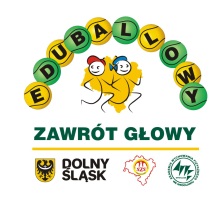 